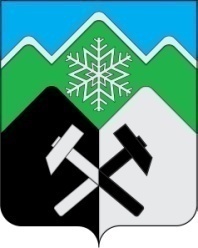 КЕМЕРОВСКАЯ ОБЛАСТЬ - КУЗБАССТАШТАГОЛЬСКИЙ МУНИЦИПАЛЬНЫЙ  РАЙОНАДМИНИСТРАЦИЯ  ТАШТАГОЛЬСКОГО МУНИЦИПАЛЬНОГО РАЙОНАПОСТАНОВЛЕНИЕот «____» __________  2023 №____-пОб утверждении муниципальной программы «Развитие образования» на 2024-2026годы»В соответствии с Федеральным законом от 06.10.2003 № 131-ФЗ «Об общих принципах организации местного самоуправления в Российской Федерации», статьей 179 Бюджетного кодекса Российской Федерации, руководствуясь  Уставом Таштагольского муниципального района, в целях развития системы образования, обеспечения современного качества и расширения доступности образования с учетом актуальных потребностей, администрация Таштагольского муниципального района, постановляет:Утвердить муниципальную программу «Развитие образования» на 2024-2026 годы», согласно приложению №1к настоящему постановлению.Пресс-секретарю Главы Таштагольского муниципального района (М.Л. Кустовой) разместить настоящее постановление на официальном сайте администрации Таштагольского муниципального района в информационно-телекоммуникационной сети «Интернет».Контроль за исполнением постановления возложить на заместителя Главы Таштагольского муниципального района по социальным вопросам В.В.Руднева.Настоящее постановление вступает в силу с момента подписания и распространяет свое действие на правоотношения, возникшие с 01.01.2024г.Глава Таштагольского муниципального района                                                                    А.Г.ОрловПриложение № 1 к постановлению администрации Таштагольского муниципального районаот «____» __________ 2023№____-п Муниципальная  программа «Развитие образования» на 2024-2026годы1. ПАСПОРТМуниципальной программы«Развитие образования» на 2024-2026 годы   2. Содержание проблемы и необходимость её решенияпрограммными  методамиДля обеспечения прав граждан на образование, решения вопросов непрерывного и дифференцированного обучения и воспитания в муниципальной сети Таштагольского муниципального района функционирует 46 учреждений образования различных типов и видов, в том числе: 21- общеобразовательных учреждений, в том числе 1 школа психолого-педагогической поддержки;1– образовательное учреждение для детей-сирот и детей, оставшихся без попечения родителей; 19- дошкольных образовательных учреждения; 5 -  учреждений дополнительного образования.В целях обеспечения реализации федеральных государственных требований в системе дошкольного образования Таштагольского района во всех учреждениях дошкольного образования была проведена работа по реализации федеральных государственных требований в структуре основной общеобразовательной программы дошкольного образования.В связи с возрастающей потребностью населения    в услугах дошкольного образования актуальным становится обеспечение детей доступным и качественным образованием. Администрациями детских садов проведена большая работа по улучшению материально-технической базы, пополнению развивающей предметно-пространственной среды учреждений.Анализ системы дошкольного образования за последние годы показал, что в детских садах дети стали активно заниматься дополнительным образованием, что напрямую связано с качеством предоставления услуг, внедрением стандарта и профессиональной заинтересованностью педагогических кадров в своем развитии. По сравнению с 2021 годом число дополнительных образовательных программ выросло на 30%, их количество по всем дошкольным учреждениям составляет 25. Уровень квалификации педагогов - дошкольников позволяет обеспечивать инновационную деятельность, являющуюся базисом развития содержания дошкольного образования.По состоянию на 01.08.2023г. общая численность детского населения на территории Таштагольского муниципального района составляет 13579 несовершеннолетних. В 2023 - 2025 учебном году в 20 общеобразовательных организациях планируется обучение 6542 человек, 2350 детей - в дошкольных организациях района.На начало 2023года 1097 обучающихся в общеобразовательных организациях (16,8% от общего количества), 2 общеобразовательных организаций (9% от общего количества) занимаются во вторую смену.На базе общеобразовательных организаций функционируют 9 муниципальных инновационных площадок, 3 региональные инновационные площадки, 2 региональные стажировочные площадки, в рамках которых внедряются современные педагогические технологии.
Указ Президента Российской Федерации от 07.05.2018 N 204 "О национальных целях и стратегических задачах развития Российской Федерации на период до 2024 года" требует создания современной и безопасной цифровой образовательной среды, обеспечивающей высокое качество и доступность образования всех видов и уровней.Ежемесячно обеспечиваются бесплатным питанием: 127  человек из малообеспеченных семей из  расчета 75  руб. в день; 35  детей-инвалидов из  расчета 100руб. в день; 222 ребенка  с ОВЗ из  расчета 100руб. в день; 54 опекаемых детей из  расчета 35руб. в день;  84 приемных ребенка из  расчета 25руб. в день;  29  детей  из семей участников СВО  из расчета  75 руб. в день.В 97 приемных семьях воспитываются 204 детей. На 01.07.2023г. в общеобразовательных учреждениях числятся 33 детей-сирот. Количество детей-сирот и детей, оставшихся без попечения родителей по Таштагольскому муниципальному району - 416детей, доля детей, оставшихся без попечения родителей, составляет 3,2 % от общей численности детского населения, из них: -в приемных семьях-204 воспитанников,- в опекунских семьях-93воспитанника.В муниципалитете разработан и реализуется ряд мероприятий, направленных на сокращение численности детей-сирот и детей, оставшихся без попечения родителей:-Меры социальной поддержки гражданам, усыновившим (удочерившим) детей-сирот и детей, оставшихся без попечения родителей- 30 000 руб.;-Увеличение размера денежных средств на содержание детей-сирот и детей, оставшихся без попечения родителей, в возрасте от 0 до 10 лет, находящихся под опекой и в приемных семьях до 6938 рублей в месяц;-Выплата единовременного пособия в размере 10 000 рублей при устройстве ребенка под опеку и в приемную семью. Управлением образования принимаются меры по сохранению жилья детей - сирот и детей, оставшихся без попечения родителей. Инициируются вопросы списания задолженности за квартплату и коммунальные услуги, вопросы проведения ремонта муниципальных квартир, закрепленных за детьми-сиротами. С целью уменьшения количества детей-сирот в госучреждениях, путем передачи их в семьи граждан ведется совместная работа со средствами массовой информации. Это сюжеты о детях, воспитывающихся в госучреждениях в программах «Эфир-Т», серии статьей «Мама, найди меня» в газете «Таштагольский курьер» такжеразмещают социальные рекламы на баннерах. На сайте Управления образования размещена производная информация о детях, воспитывающихся в госучреждениях района, подлежащих передаче в семьи граждан. Важным моментом образовательной деятельности является стимулирование отлично успевающих учеников. Стимулирование учащихся будет способствовать развитию детского творчества, достижению результатов на областных и городских предметных олимпиадах.Проведение профессиональных конкурсов обеспечит развитие педагогического творчества, будет служить пропаганде педагогической профессии.Целью программы является развитие системы патриотического воспитания юных граждан России, способной на основе формирования патриотических чувств и сознания, обеспечить решение задач по консолидации общества, поддержанию общественной и экономической стабильности, упрочению единства и дружб народов РФ, организация и обеспечение полноценного качественного и безопасного отдыха и оздоровления детей, укрепления материально-технической базы оздоровительных учреждений.Летняя оздоровительная кампания прошлого года была представлена различными формами: лагеря дневного пребывания, палаточные лагеря, сплавы и походы, игровые детские площадки, спортивные площадки, трудоустройство.Всеми видами отдыха было охвачено 8 тыс. 545 детей. Выделено для этой цели 4 млн. 35 тыс. 593 рубля, из них из местного бюджета 1 млн. 485 тыс. 593 рубля.Основными проблемами системы отдыха и оздоровления детей в Таштагольском муниципальном районе все же остаются: несоответствие материально-технической базы оздоровительных лагерей современным требованиям санитарно-эпидемиологической безопасности по организации отдыха и оздоровления детей. Необходимость ежегодного выполнения мероприятий по подготовке пищеблоков, спортивных и игровых площадок лагерей дневного пребывания.Усиление воспитательного потенциала школ - один из важнейших критериев успешности образования.  В условиях сложившейся экономической ситуации, размывающей духовные ценности у молодого поколения, сохраняется высокий уровень правонарушений. С целью решения подобной проблемы планируются мероприятия, пропагандирующие здоровый образ жизни, воспитывающие противостояние наркотикам.Остается серьезной проблемой привлечение в сферу педагогической деятельности молодых специалистов. Усиливается тенденция старения педагогических кадров (каждый пятый педагог - пенсионного возраста, количество работающих пенсионеров увеличилось за 5 лет почти на 7 %). Для привлечения молодых специалистов в наш район создана мера социальной поддержки с единовременной выплатой. Требуют финансового обеспечения традиционные общегородские мероприятия: «Учитель года», «Самый классный классный», «Лесенка успеха», «Педагог-психолог», августовское совещание педагогических и руководящих работников, награждение выпускников муниципальных общеобразовательных учреждений за отличную учебу, спартакиады, олимпиады учащихся муниципальных общеобразовательных учреждений и другие.В настоящее время сохраняется комплекс проблем в сфере жизнедеятельности и правовой защищенности детей. По-прежнему растет число семей и детей, находящихся в социально-опасном положении, ухудшающем физическое и психическое здоровье (социальное сиротство, безнадзорность).Для нормальной работы образовательных учреждений и системы в целом необходима серьезная материальная база.Большинство указанных проблем взаимосвязаны, поэтому их решение должно носить системный характер. Комплексное решение проблем развития системы образования, отдыха и оздоровления детей требует принятия муниципальной программы «Развитие образования».3. Цели и задачи Программы3.1. Целями Программы являются создание необходимых условий и механизмов для обеспечения доступности качественного общего образования и учета интересов обучающихся, обеспечение единства образования и воспитания, повышение эффективности использования средств, направляемых на финансирование системы образования, отдыха и оздоровления детей.3.2. Достижение указанных целей возможно в рамках реализации следующих направлений Программы: «Создание единой муниципальной образовательной информационной среды и компьютеризация муниципальных образовательных учреждений», «Проведение государственной итоговой аттестации», «Питание детей из малообеспеченных семей», «Меры социальной поддержки для молодых специалистов», «Меры социальной поддержки для детей-сирот и детей, оставшихся без попечения родителей», «Родительская плата в казенных образовательных учреждениях», «Расходы на проведение мероприятий, прочие расходы  по программе», «Стимулирование  отличников учебы и активистов»,«Назначение и осуществление ежемесячной денежной выплаты стимулирующего характера водителям автобусов»,«Организационное и информационно-методическое обеспечение отдыха несовершеннолетних, их оздоровления и занятости», «Укрепление материально-технической базы учреждений, оказывающих услуги по организации отдыха и оздоровления детей, обеспечение безопасности жизни и здоровья детей и подростков», «Охват детей организованными формами отдыха и оздоровления».Организация малозатратных, массовых, культурно-досуговых, физкультурно-оздоровительных и спортивных мероприятий.3.2.1. Направление «Создание единой муниципальной образовательной информационной среды и компьютеризация муниципальных образовательных учреждений» включает: - реализацию комплекса мер по оснащению муниципальных образовательных учреждений компьютерной техникой, проекционным, периферийным и телекоммуникационным оборудованием, программным обеспечением управленческого назначения, модернизацию локальных вычислительных сетей;- подключение всех муниципальных образовательных учреждений к компьютерной глобальной сети Интернет, создание корпоративной информационной сети системы образования, развитие единой системы информационных образовательных ресурсов, в том числе информационных сайтов учебных заведений и управления образования; - широкое использование в управленческой деятельности, учебном процессе, социально-воспитательной работе современных информационных технологий, трансформацию и модернизацию на этой основе образовательных моделей, создание целостной системы профориентации учащихся в области применения, сопровождения и разработки информационных технологий;- вовлечение в творческую деятельность передовой педагогической общественности с использованием информационных технологий;- создание системы комплексного внедрения, сопровождения и обслуживания средств информационных технологий в муниципальной системе образования.3.2.2. Направление «Проведение государственной итоговой аттестации» предусматривает реализацию мероприятий, направленных на организацию государственной итоговой аттестации  в муниципальных образовательных учреждениях, повышение качества образования учащихся через освоение новых технологий обучения и оценки качества учебных достижений выпускников.3.2.3. Направление «Развитие воспитательных систем» включает:- воспитание социальной активности детей за счет совершенствования форм самоуправления в образовательных учреждениях и повышения воспитательной роли детских общественных организаций и объединений;- разработку и реализацию механизма формирования социального заказа на дополнительное образование детей; введение новых направлений деятельности муниципальных учреждений дополнительного образования на основе разработки и реализации инновационных программ.3.2.4. Задачей направления «Педагогические кадры» является создание условий для повышения квалификации и стимулирования высоких педагогических результатов.3.2.5.Направление «Расходы на проведение мероприятий, прочие расходы  по программе» предусматривает проведение традиционных и вновь планируемых общегородских мероприятий. 3.2.6. Направление «Меры социальной поддержки для молодых специалистов» с целью привлечения молодых специалистов для работы в образовательных учреждениях Таштагольского муниципального района (единовременная выплата-20,0 тыс.руб.) 3.2.7 Направление «Доступная среда»  предусматривает:-Установку пандусов и поручней в образовательных учреждениях-Установку кнопки вызова помощника в образовательных учреждениях3.2.8 Направление «Обеспечение комплексной  безопасности образовательных учреждений  включает в себя:-пожарную безопасность;-антитеррористическую безопасность;-безопасность при ЧС природного и техногенного характера;     -санитарно-гигиеническое благополучие, включая профилактику заболеваемости обучающихся и информирование о вреде вредных привычек;-профилактику детского дорожно-транспортного травматизма;-информационную безопасность; -обеспечение безопасности условий труда работников;-правовое обучение и формирование  культуры безопасности.3.2.9 «Обеспечение двухразовым  бесплатным питанием обучающихся  с ограниченными возможностями здоровья» является предоставление меры социальной поддержки в виде обеспечения обучающихся с ограниченными возможностями здоровья, получающих образование на дому, в том числе с использованием дистанционных технологий, бесплатным питанием в виде набора пищевых продуктов(сухого пайка);3.3. Введение и обеспечение функционирования системы социального заказав дополнительном образовании детей, подразумевает предоставление детям именных сертификатов дополнительного образования с возможностью использования в рамках социального заказа.3.4. Направление “Организация отдыха, оздоровления и занятости детей и подростков на территории Таштагольского района” включает в себя:* Организационное и информационно-методическое обеспечение отдыха детей и подростков, их оздоровления и занятости.* Создание условий для организации отдыха и оздоровления детей-инвалидов и детей с ограниченными возможностями здоровья с достижением к 2026 году охвата не менее 25% от общего числа детей данных категорий.* Укрепление материально-технической базы учреждений, обеспечение безопасности жизни и здоровья детей и подростков.* Организация отдыха, оздоровления и занятости детей и подростков в трудной жизненной ситуации, состоящих в КДН,ПДН.* Ежегодный охват детей организованными формами отдыха и оздоровления до 2026 года не менее 70%.*Организация малозатратных, массовых, культурно-досуговых, физкультурно-оздоровительных и спортивных мероприятий.* Привлечение средств областного бюджета в качестве софинансирования расходов на реализацию мероприятий Программы.Для оценки эффективности реализации программы определены следующие целевые показатели программы (таблица N 1 к программе), разработанные в соответствии с методикой расчета показателей муниципальной программы (приложение N 1 к муниципальной программе             Таблица N 1. Система целевых показателей программы4.Система программных мероприятийПеречень мероприятий  муниципальной  программы «Развитие образования» на 2024-2026 годы» (таблица №2) предусматривает  решение  конкретных задач, взаимосвязанных и скоординированных по финансовым ресурсам.5.Ресурсное обеспечение ПрограммыОбщий объем финансирования Программы на 2024 – 2026 годы составляет  163339,14 тыс.рублей из средств федерального бюджета, в том числе по годам:2024год –24267,38 тыс.руб.2025 год – 24267,38 тыс.руб.2026 год – 24267,38 тыс.руб.средств областного бюджета, в том числе по годам:2024 год – 10588,92 тыс.руб.2025 год – 9853,04 тыс.руб.2026 год – 9853,04 тыс. руб.средств местного бюджета, в т.ч. по годам:2024 год-19 214,0тыс.руб.2025 год-19 214,0тыс.руб.2026 год-19 214,0тыс.руб.    Средств родителей, в том числе по годам:    2024 год – 665 тыс.руб.    2025 год. – 945 тыс.руб.    2026 год – 990 тыс.руб.Объем финансирования подлежит ежегодному уточнению, исходя из возможностей бюджета на соответствующий финансовый год.6. Оценка эффективности реализации Программы.В результате реализации Программы:- повысится доступность качественного общего образования для жителей муниципального образования Таштагольского района;-повысится уровень цифрового обеспечения общеобразовательных учреждений;- расширится сеть профильного обучения учащихся старшей ступени общего образования; - будет осуществляться независимая аттестация выпускников в форме единого государственного экзамена в 11-х классах.  Получат поддержку и поощрение творчески работающие педагогические коллективы и педагогические работники;- будут ресурсно обеспечены основные традиционныеобщегородские мероприятия.Социальная эффективность:-профилактика правонарушений,-охрана прав детей,-развитие системы патриотического воспитания,-укрепление кадровой и материально-технической базы,-научно-методическое обеспечение решения проблемы уровня  обучения, воспитания и развития учащихся,-защита и содействие развитию национальных культур,-максимальное обеспечение права каждого ребенка на полноценный отдых в каникулярное время, в том числе несовершеннолетних, оказавшихся в трудной жизненной ситуацииЭкономическая эффективность:-создание и развитие в районе единой образовательной информационной среды,-обеспечение преемственности дошкольного и начального образования, развитие интеграции дошкольных учреждений с образовательными учреждениями общего и дополнительного образования,-стимулирование и поощрение обучающихся достигших высоких результатов в учебе и воспитании,-развитие системы стимулов, обеспечивающих поддержку и совершенствование уровня профессионального мастерства педагогических, научно-педагогических и других работников организации системы образования,-создание информационного пространства в сфере профессиональной документации.7.  Организация управления Программой и контроль за ходом ее реализацииДиректор Программы несет ответственность за реализацию и конечные результаты Программы, рациональное использование выделяемых на ее выполнение финансовых средств, организует управление реализацией   Программы.Директор Программы по окончанию года разрабатывает и составляет отчет о реализации Программы.Исполнитель и директор Программы несут ответственность за целевое использование бюджетных средств, выделяемых на реализацию Программы.8.  Программные мероприятия                                                   Табл.2Наименование муниципальной программыМуниципальная программа «Развитие образования» на 2024–2026 годы» (далее – Программа) Директор программызаместитель Главы Таштагольского муниципального района по социальным вопросам В.В. РудневаОтветственный исполнитель (координатор) муниципальной программыНачальник МКУ «Управление образования администрации      Таштагольского муниципального района» Е.Н.ГрешиловаИсполнители муниципальной программыМКУ «Управление образования администрации Таштагольского муниципального района»МКУ “Управление культуры администрации Таштагольского муниципального района”МКУ “Управление по физической культуре и спорту администрации Таштагольского района”МКУ “Управление социальной защиты населения администрации Таштагольского муниципального района”Соисполнители муниципальной программыОбразовательные организации, организации спорта и социальной защиты населения Таштагольского муниципального районаНаименование подпрограммы"Питание школьников из малообеспеченных семей и детей из семей мобилизованных граждан""Организация бесплатного горячего питания обучающихся, получающих начальное общее образование в государственных и муниципальных образовательных организациях""Стимулирование и поощрение отличников учебы""Меры социальной поддержки молодых специалистов""Меры социальной поддержки семьям опекунов и приемным семьям""Прочие расходы""Доступная среда для инвалидов и других маломобильных граждан""Обеспечение двухразовым бесплатным питанием обучающихся с ограниченными возможностями здоровья в муниципальных общеобразовательных организациях""Обеспечение системы социального заказа дополнительного образования детей""Организация отдыха, оздоровления и занятости детей и подростков на территории Таштагольского муниципального района"Основная цельмуниципальной ПрограммыОбеспечение государственных гарантий прав и свобод человека в сфере образования и создание условий для реализации права на образованиеЗадачи муниципальной Программы1. Повышение эффективности управления в системе образования Таштагольского муниципального района.
2. Обеспечение доступности в получении качественных образовательных услуг для детей дошкольного возраста.
3. Обеспечение организации предоставления общедоступного начального общего, основного общего, среднего общего образования, дошкольного образования и дополнительного образования на территории Таштагольского муниципального района.
4. Создание благоприятных условий развития детей в соответствии с их возрастными и индивидуальными особенностями и склонностями, развитие способностей и творческого потенциала каждого ребенка как субъекта отношений с самим собой, другими детьми, взрослыми и миром и формирование социокультурной среды.
5. Создание условий для реализации бесплатного дошкольного, начального общего, основного общего образования в отдельных организациях, осуществляющих образовательную деятельность по адаптированным основным общеобразовательным программам, для обучающихся с ограниченными возможностями здоровья и обеспечение доступности полноценного (качественного) отдыха и оздоровления детей.
6. Создание безопасных условий, обеспечивающих предоставление качественного образования.7. Обеспечение организации рационального питания детей и подростков.8. Создание условий для организации отдыха, оздоровления и занятости обучающихся, воспитанников образовательных учреждений;9. Обеспечение эффективной деятельности системы профилактики безнадзорности и правонарушений  несовершеннолетних.10. Обеспечение функционирования системы социального заказа в дополнительном образовании детей, подразумевающей предоставление детям именных сертификатов дополнительного образования с возможностью использования в рамках механизмов социального заказа;Срок реализации муниципальной Программы2024–2026годыОбъемы и источники финансирования муниципальной Программы в целом и с разбивкой по годам ее реализации Общий объем финансирования Программы на 2024 – 2026 годы составляет  163339,14 тыс.рублей из средств федерального бюджета, в том числе по годам:2024год –24267,38 тыс.руб.2025 год – 24267,38 тыс.руб.2026 год – 24267,38 тыс.руб.средств областного бюджета, в том числе по годам:2024 год – 10588,92 тыс.руб.2025 год – 9853,04 тыс.руб.2026 год – 9853,04 тыс. руб.средств местного бюджета, в т.ч. по годам:2024 год-19 214,0тыс.руб.2025 год-19 214,0тыс.руб.2026 год-19 214,0тыс.руб.    Средств родителей, в том числе по годам:    2024 год – 665 тыс.руб.    2025 год. – 945 тыс.руб.    2026 год – 990 тыс.руб.Ожидаемые конечные результаты реализации  муниципальной Программы- Повышение качества образования в Таштагольском муниципальном районе;- укрепление материально-технической базы образовательных учреждений;- укрепление научно-методической базы для обеспечения эффективной деятельности системы образования   в Таштагольском  муниципальном районе;- функционирование системы наставничества в 100% образовательных организаций;- обеспечение детей качественным горячим питанием;- снижение уровня безнадзорности и правонарушений несовершеннолетних;- формирование здорового образа жизни среди обучающихся и воспитанников образовательных учреждений;- сохранение количества оздоровленных детей в учреждениях, оказывающих услуги по организации отдыха, оздоровления и занятости;- обеспечение условий для сохранения и дальнейшего развития учреждений оздоровления и отдыха,- увеличение охвата мероприятиями отдыха, оздоровления и занятости детей и подростков, находящихся в трудной жизненной ситуации;- создание условий для отдыха, оздоровления и занятости подростков,состоящих на учете в правоохранительных органах,- формирование приоритета здорового образа жизни человека, его нравственных ориентиров средствами физической культуры, спорта и туризма.- Повышение качества предоставляемых услуг в сфере отдыха,оздоровления и занятости детей и подростков, повышение квалификации кадров.- охват дополнительным образованием детей 81,1% от общего количества детей в возрасте от 5 до 18 лет;- охват 25% детей дополнительными образовательными программами по социальному заказу.Наименование целевого показателя(индикатора)ЕдиницаизмеренияПлановое значение целевого показателя (индикатора)Плановое значение целевого показателя (индикатора)Плановое значение целевого показателя (индикатора)Наименование целевого показателя(индикатора)Единицаизмерения2024г. 2025г.2026г.Дошкольное образованиеДошкольное образованиеДошкольное образованиеДошкольное образованиеДошкольное образованиеКоличество муниципальных дошкольных учрежденийединиц181818Доля  детей в возрасте от 1 до 6 лет, получающих дошкольную образовательную услугу в муниципальных образовательных учреждениях, в общей численности детей в возрасте от 1 до 6 летпроцентов808080Численность детей в возрасте от 1 до 6 лет  в муниципальном образованиичеловек422642264226Численность детей в возрасте от 1 до 6 лет, получающих дошкольную образовательную услугу человек337933793379Доля детей в возрасте от 1 до 6 лет, стоящих на учете для определения в муниципальные дошкольные образовательные учреждения,  в общей численности детей в возрасте от 1 до 6 летпроцентов000Численность детей в возрасте от 1 до 6 лет, стоящих на учете для определения в муниципальные дошкольные образовательные учреждениячеловек000Общее и дополнительное образованиеОбщее и дополнительное образованиеОбщее и дополнительное образованиеОбщее и дополнительное образованиеОбщее и дополнительное образованиеКоличество муниципальных общеобразовательных учрежденийединиц202020Численность обучающихся в муниципальных общеобразовательных учрежденияхчеловек639063646305Численность выпускников муниципальных  общеобразовательных  учреждений,не получивших аттестат о среднем образованиичеловек000Доля обучающихся в муниципальных общеобразовательных учреждениях, занимающихся во вторую  смену, в общей численности обучающихся в МОУпроцентов8,48,48,4Численность детей в возрасте от 5-18 лет в муниципальном образованиичеловек980098009800Доля детей в возрасте 5-18 лет,получающих услуги по дополнительному образованию человек735073807500Удельный вес численности детей, получающих услуги дополнительного образования, в общей численности детей в возрасте 5-18 лет)процентов8080,881,1Доля выпускников муниципальных общеобразовательных учреждений, сдавших единый государственный экзамен по русскому языку и математике, в общей численности выпускников муниципальных  общеобразовательных учреждений, сдававших единый государственный экзамен по данным предметам%100,0100100Доля выпускников муниципальных общеобразовательных учреждений, не получивших аттестат о среднем общем образовании, в общей численности выпускников муниципальных общеобразовательных учреждений %000Доля детей, оставшихся без попечения родителей, в том числе переданных неродственникам (в приемные семьи, на усыновление, под опеку (попечительство), охваченных другими формами семейного устройства (семейные детские сады, патронатные семьи), находящиеся в государственных (муниципальных) учреждениях всех типовпроцентов96,496,496,4Доля детей в возрасте от 5 до 18 лет (включительно), получающих услуги дополнительного образования сиспользованием сертификата, в общей численности детей в возрасте 5-18 лет.Количество детей в лагерях  дневного пребывания чел.770800830Количество детей в палаточных лагеряхчел.195200210Количество детей в загородных лагерях (за счет лагеря на базе Губернского центра)чел.500 10002000Наименование мероприятия; источники финансированияОбъем финансовых ресурсов, Объем финансовых ресурсов, Объем финансовых ресурсов, Объем финансовых ресурсов, тыс. рублейтыс. рублейтыс. рублейтыс. рублейВсего 2024г.2025г.2026г.112345Муниципальная программа «Развитие  образования»Муниципальная программа «Развитие  образования»1.Подпрограмма"Питание школьников из малообеспеченных семей и детей из семей мобилизованных  граждан"1.Подпрограмма"Питание школьников из малообеспеченных семей и детей из семей мобилизованных  граждан"5 608,082 103,961 752,061 752,061.1. Реализация мероприятий, направленных на обеспечение питанием школьников из малообеспеченных семей1.1. Реализация мероприятий, направленных на обеспечение питанием школьников из малообеспеченных семей5 176,181 672,061 752,061 752,06Местный бюджетМестный бюджет5 176,181 672,061 752,061 752,061.2.Предоставление членам семей участников специальной военной операции, указанным в подпункте 2 статьи 2 Закона Кемеровской области - Кузбасса «О мерах социальной поддержки семей граждан, принимающих  участие в специальной военной операции», обучающимся в пятых - одиннадцатых классах муниципальных общеобразовательных организаций, бесплатного одноразового горячего питания1.2.Предоставление членам семей участников специальной военной операции, указанным в подпункте 2 статьи 2 Закона Кемеровской области - Кузбасса «О мерах социальной поддержки семей граждан, принимающих  участие в специальной военной операции», обучающимся в пятых - одиннадцатых классах муниципальных общеобразовательных организаций, бесплатного одноразового горячего питания351,90351,900,000,00Областной бюджетОбластной бюджет351,90351,900,000,001.3.Реализация мероприятий,направленных на обеспечение горячим питанием детей из семей мобилизованных граждан1.3.Реализация мероприятий,направленных на обеспечение горячим питанием детей из семей мобилизованных граждан80,0080,00Местный бюджетМестный бюджет80,0080,002. Подпрограмма "Организация бесплатного горячего питания обучающихся, получающих начальное общее образование в государственных и муниципальных образовательных организациях"2. Подпрограмма "Организация бесплатного горячего питания обучающихся, получающих начальное общее образование в государственных и муниципальных образовательных организациях"91 386,6430 718,2030 334,2230 334,222.1. Организация бесплатного горячего питания обучающихся, получающих начальное общее образование в государственных и муниципальных образовательных организациях2.1. Организация бесплатного горячего питания обучающихся, получающих начальное общее образование в государственных и муниципальных образовательных организациях91 386,6430 718,2030 334,2230 334,22В том числе:В том числе:Федеральный бюджетФедеральный бюджет72 802,1424 267,3824 267,3824 267,38Областной бюджетОбластной бюджет18 584,506 450,826 066,846 066,843. Подпрограмма "Стимулирование и поощрение отличников учебы"3. Подпрограмма "Стимулирование и поощрение отличников учебы"1 860,00620,00620,00620,003.1. Реализация мероприятий, направленных на стимулирование и поощрение отличников учебы3.1. Реализация мероприятий, направленных на стимулирование и поощрение отличников учебы1 860,00620,00620,00620,00Местный бюджетМестный бюджет1 860,00620,00620,00620,004. Подпрограмма "Меры социальной поддержки молодых специалистов "4. Подпрограмма "Меры социальной поддержки молодых специалистов "60,0020,0020,0020,004.1. Единовременные выплаты, направленные на социальную поддержку молодых специалистов4.1. Единовременные выплаты, направленные на социальную поддержку молодых специалистов60,0020,0020,0020,00Местный бюджетМестный бюджет60,0020,0020,0020,005. Подпрограмма "Меры социальной поддержки семьям опекунов и приемным семьям"5. Подпрограмма "Меры социальной поддержки семьям опекунов и приемным семьям"1 620,00540,00540,00540,005.1. Реализация мероприятий, направленных на обеспечение льготным питанием детей-сирот и детей, оставшихся без попечения родителей, находящихся под опекой, в приемной семье, обучающихся в общеобразовательных учреждениях5.1. Реализация мероприятий, направленных на обеспечение льготным питанием детей-сирот и детей, оставшихся без попечения родителей, находящихся под опекой, в приемной семье, обучающихся в общеобразовательных учреждениях1 350,00450,00450,00450,005.2. Единовременные выплаты, направленные на социальную поддержку граждан, усыновившим (удочерившим) детей-сирот и детей, оставшихся без попечения родителей5.2. Единовременные выплаты, направленные на социальную поддержку граждан, усыновившим (удочерившим) детей-сирот и детей, оставшихся без попечения родителей270,0090,0090,0090,00Местный бюджетМестный бюджет1 620,00540,00540,00540,006. Подпрограмма "Прочие расходы"6. Подпрограмма "Прочие расходы"2 585,82861,94861,94861,946.1. Реализация мероприятий, направленных на прочие расходы по развитию образования в Таштагольском муниципальном районе6.1. Реализация мероприятий, направленных на прочие расходы по развитию образования в Таштагольском муниципальном районе2 585,82861,94861,94861,946.1.2.Проведение Единого государственного  экзамена6.1.2.Проведение Единого государственного  экзамена600,00200,00200,00200,006.1.3. Кузбасский образовательный форум6.1.3. Кузбасский образовательный форум15,005,005,005,006.1.4. День учителя6.1.4. День учителя480,00160,00160,00160,006.1.5. Конкурс «День Защитника Отечества»6.1.5. Конкурс «День Защитника Отечества»30,0010,0010,0010,006.1.6.Сибирская сказка (ГСМ)6.1.6.Сибирская сказка (ГСМ)30,0010,0010,0010,006.1.7.Конкурс  музеев6.1.7.Конкурс  музеев15,005,005,005,006.1.8.Проведение выпускного бала6.1.8.Проведение выпускного бала240,0080,0080,0080,006.1.9. Конкурс «Сердце отдаю детям»6.1.9. Конкурс «Сердце отдаю детям»15,005,005,005,006.1.10. Новогодние каникулы6.1.10. Новогодние каникулы15,005,005,005,006.1.11. Проездные  обучающимся  из реорганизованных  учреждений6.1.11. Проездные  обучающимся  из реорганизованных  учреждений15,005,005,005,006.1.12.Родительская плата в казенных образовательных учреждениях6.1.12.Родительская плата в казенных образовательных учреждениях320,82106,94106,94106,946.1.13.Доплата   специалистам   отдела опеки и попечительства6.1.13.Доплата   специалистам   отдела опеки и попечительства150,0050,0050,0050,006.1.14.Назначение и осуществление ежемесячной денежной выплаты стимулирующего характера водителям автобусов 6.1.14.Назначение и осуществление ежемесячной денежной выплаты стимулирующего характера водителям автобусов 300,00100,00100,00100,006.1.15.Назначение и осуществление ежемесячной денежной выплаты стимулирующего характера шеф-поварам, поварам и кухонным рабочим6.1.15.Назначение и осуществление ежемесячной денежной выплаты стимулирующего характера шеф-поварам, поварам и кухонным рабочим330,00110,00110,00110,006.1.16. На прочие расходы (Конкурсы, КВН, снежный десант, питание, грамоты, оборудование, штрафы, пени, госпошлины)6.1.16. На прочие расходы (Конкурсы, КВН, снежный десант, питание, грамоты, оборудование, штрафы, пени, госпошлины)15,005,005,005,006.1.17. На приобретение  ГСМ6.1.17. На приобретение  ГСМ15,005,005,005,00Местный бюджетМестный бюджет2 585,82861,94861,94861,947. Подпрограмма "Доступная среда для инвалидов и других маломобильных граждан"7. Подпрограмма "Доступная среда для инвалидов и других маломобильных граждан"60,0020,0020,0020,007.1.1. Реализация мероприятий, направленных на социальную поддержку инвалидов и других маломобильных граждан7.1.1. Реализация мероприятий, направленных на социальную поддержку инвалидов и других маломобильных граждан60,0020,0020,0020,00Местный бюджетМестный бюджет60,0020,0020,0020,008. Подпрограмма "Обеспечение двухразовым бесплатным питанием обучающихся с ограниченными возможностями здоровья в муниципальных общеобразовательных организациях"8. Подпрограмма "Обеспечение двухразовым бесплатным питанием обучающихся с ограниченными возможностями здоровья в муниципальных общеобразовательных организациях"4 200,001 400,001 400,001 400,008.1. Реализация мероприятий, направленных на обеспечение двухразовым бесплатным питанием обучающихся с ограниченными возможностями здоровья в муниципальных общеобразовательных организациях8.1. Реализация мероприятий, направленных на обеспечение двухразовым бесплатным питанием обучающихся с ограниченными возможностями здоровья в муниципальных общеобразовательных организациях4 200,001 400,001 400,001 400,00Местный бюджетМестный бюджет4 200,001 400,001 400,001 400,009. Подпрограмма "Обеспечение персонифицированного финансирования дополнительного образования детей"9. Подпрограмма "Обеспечение персонифицированного финансирования дополнительного образования детей"33 000,0011 000,0011 000,0011 000,009.1. Реализация мероприятий,направленных на обеспечение персонифицированного финансирования дополнительного образования детей9.1. Реализация мероприятий,направленных на обеспечение персонифицированного финансирования дополнительного образования детей33 000,0011 000,0011 000,0011 000,00Местный бюджетМестный бюджет33 000,0011 000,0011 000,0011 000,0010. Подпрограмма "Организация отдыха, оздоровления и занятости детей и подростков на территории Таштагольского муниципального района"10. Подпрограмма "Организация отдыха, оздоровления и занятости детей и подростков на территории Таштагольского муниципального района"10.1. Организация отдыха, оздоровления и занятости детей и подростков на территории Таштагольского муниципального района10.1. Организация отдыха, оздоровления и занятости детей и подростков на территории Таштагольского муниципального района9 000,003 000,003 000,003 000,00Местный бюджетМестный бюджет9 000,003 000,003 000,003 000,00Местный бюджетМестный бюджет9 000,003 000,003 000,003 000,0010.2. Организация круглогодичного отдыха, оздоровления и занятости обучающихся10.2. Организация круглогодичного отдыха, оздоровления и занятости обучающихся11 358,603 786,203 786,203 786,20Областной бюджетОбластной бюджет11 358,603 786,203 786,203 786,20Расшифровка мероприятий по Организации отдыха, оздоровления и занятости детей и подростков на территории Таштагольского муниципального района”Расшифровка мероприятий по Организации отдыха, оздоровления и занятости детей и подростков на территории Таштагольского муниципального района”Страхование детей от несчастного случаяСтрахование детей от несчастного случая299,107,10146,00146,00Местный бюджетМестный бюджет299,107,10146,00146,00Лагерь дневного пребыванияЛагерь дневного пребывания9 903,162 816,743 531,213 555,21Местный бюджетМестный бюджет289,50189,5050,0050,00Областной бюджетОбластной бюджет8 234,862 260,442 987,212 987,21Средства физ.лиц (родит.плата)Средства физ.лиц (родит.плата)1 378,80366,80494,00518,00Палаточные лагеряПалаточные лагеря3 323,291 656,51832,39834,39Местный бюджетМестный бюджет1 180,28608,28286,00286,00Областной бюджетОбластной бюджет1 755,06782,28486,39486,39Средства физ.лиц (родит.плата)Средства физ.лиц (родит.плата)387,95265,9560,0062,00Сплавы и походыСплавы и походы3 331,28406,281 453,001 472,00Местный бюджетМестный бюджет2 498,03374,031 062,001 062,00Областной бюджетОбластной бюджет0,000,000,000,00Средства физ.лиц (родит.плата)Средства физ.лиц (родит.плата)833,2532,25391,00410,00Оплата договоров на производственный контрольОплата договоров на производственный контроль842,57164,57339,00339,00Местный бюджетМестный бюджет842,57164,57339,00339,00Трудоустройство подростков и молодежиТрудоустройство подростков и молодежи1 884,00504,00690,00690,00Местный бюджетМестный бюджет1 884,00504,00690,00690,00Спортивные, дворовые, вечерние лощадки, тренировочные сборы и др.Спортивные, дворовые, вечерние лощадки, тренировочные сборы и др.1 062,85462,85300,00300,00Местный бюджетМестный бюджет1 062,85462,85300,00300,00Акарицидная обработкаАкарицидная обработка175,03167,014,004,00Местный бюджетМестный бюджет175,03167,014,004,00Услуги охраныУслуги охраны581,99335,99123,00123,00Местный бюджетМестный бюджет581,99335,99123,00123,00 Медицинское обслуживание Медицинское обслуживание186,665 186,665 0 0 Местный бюджетМестный бюджет186,67186,67 0 0 Приобретение путевокПриобретение путевок1 368,68743,48312,60312,60Областной бюджетОбластной бюджет1 368,68743,48312,60312,60в том числе:в том числе:Областной бюджетОбластной бюджет11 358,603 786,203 786,203 786,20Местный бюджетМестный бюджет9 000,003 000,003 000,003 000,00Родительские  средства Родительские  средства 2 600,00665,00945,00990,00ИТОГО ПО ПРОГРАММЕ без родительских средствИТОГО ПО ПРОГРАММЕ без родительских средств160 739,1400054 070,3000053 334,4200053 334,42000В  том числеВ  том числеФедеральный бюджетФедеральный бюджет72 802,1400024 267,3800024 267,3800024 267,38000Областной бюджетОбластной бюджет30 295,0000010 588,920009 853,040009 853,04000Местный бюджетМестный бюджет57 642,0000019 214,000019 214,000019 214,0000Родительские  средства (Лагерь)Родительские  средства (Лагерь)2 600,00000665,00000945,00000990,00000Итого с родительскими средствамиИтого с родительскими средствами163 339,1400054 735,3000054 279,4200054 324,42000